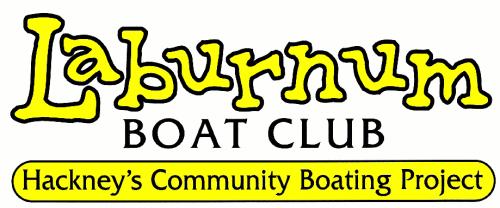 Job Application FormPost applied for:Assistant Youth Worker (Intern)Applicant name:								Date of Birth:Address:Tel:	                                    	email:Other Relevant Qualifications: (such as: Youth Work, Safeguarding, First Aid etc)Do you hold a current Enhanced DBS check?       YES / NO *delete as applicableSupporting Statement (please refer to person specifications):Continue on a separate sheet if necessary.Please give the names and addresses of two people who are willing to act as referees.If you are currently employed one must be your present employer or latest education establishment (no friends or family please).Signature:								Date:-----------------------------				----------------------Please return completed applications forms to ~Beth Ettinger(Assistant Youth Worker Post)Laburnum Boat ClubLaburnum StreetLondon E2 8BHbeth.ettinger@laburnumboatclub.comClosing date:      9.00am Monday 29th March 2021The Laburnum Boat Club is an Equal Opportunities Employer. All posts (*except those subject to legal exemptions, e.g. genuine occupational qualifications) are open to all, regardless of age, ethnicity, gender, religion, marital status, ability and sexual orientation. Criteria and procedures are altered, and reviewed, to ensure that individuals are selected, promoted and treated on their relevant merits and abilities.Current Employment:Current Employment:Current Employment:Current Employment:Current Employment:Current Employment:From:Position held:Employer’s name & Address:Employer’s name & Address:Responsibilities/Duties:Responsibilities/Duties:Employment History: (inc. Voluntary WorkEmployment History: (inc. Voluntary WorkEmployment History: (inc. Voluntary WorkEmployment History: (inc. Voluntary WorkEmployment History: (inc. Voluntary WorkEmployment History: (inc. Voluntary WorkFrom:    To:Position held:Employer’s name & Address:Employer’s name & Address:Responsibilities/Duties:Responsibilities/Duties:Employment History:   continuedEmployment History:   continuedEmployment History:   continuedEmployment History:   continuedEmployment History:   continuedEmployment History:   continuedFrom:    To:Position held:Position held:Employer’s name & Address:Responsibilities/Duties:Responsibilities/Duties:Education History:Education History:Education History:Education History:Education History:Education History:From:    To:College/School or Venue:Courses/Training attended:Courses/Training attended:Courses/Training attended:GradesReference 1.Reference 2.Name:Position:Address:Email:Tel:Name:Position:Address:Email:Tel: